Hướng dẫn nhập dữ liệu CSVC trên SMAS 3.5Nhập số liệuB1: vào CSVC/Quản lý CSVC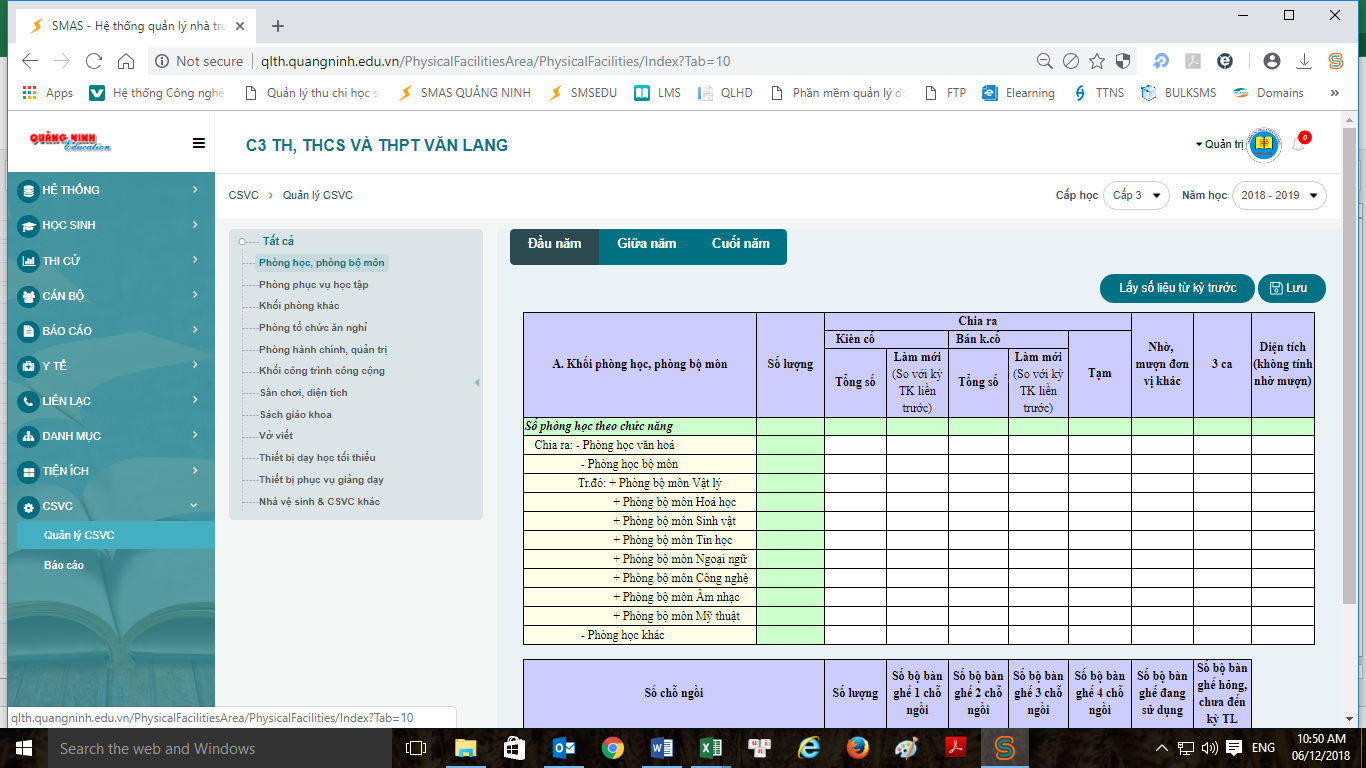 B2: Chọn kỳ nhập liệu (đầu năm, giữa năm, cuối năm)B3: Chọn các mục CSVC cần nhập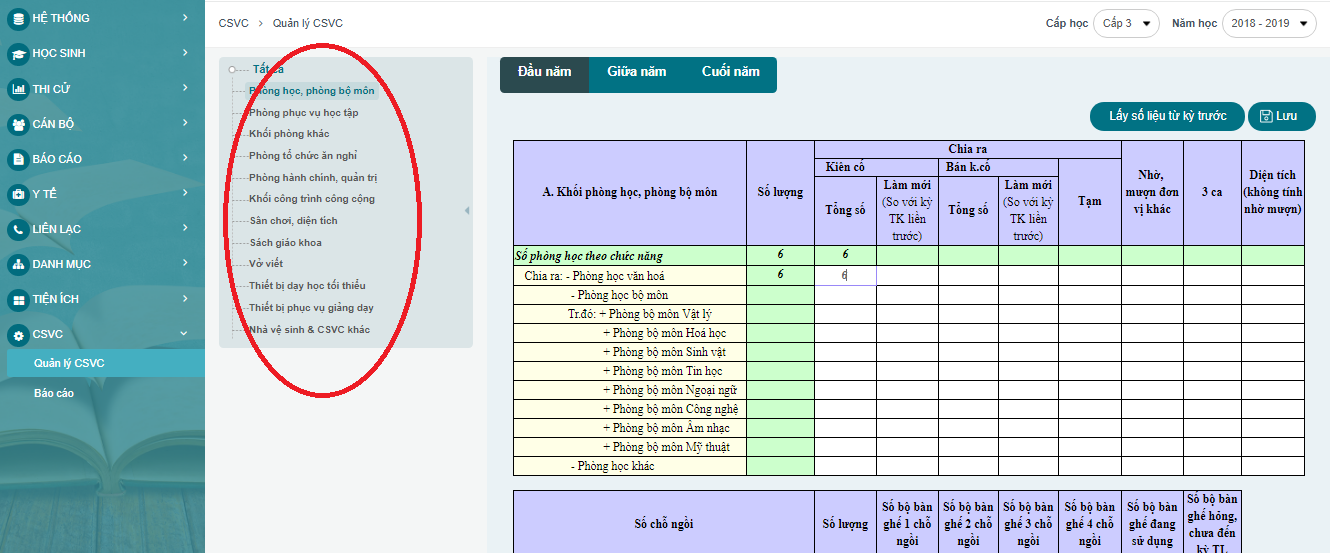 B4: Nhập số liệu theo thực tế hiện có tại đơn vị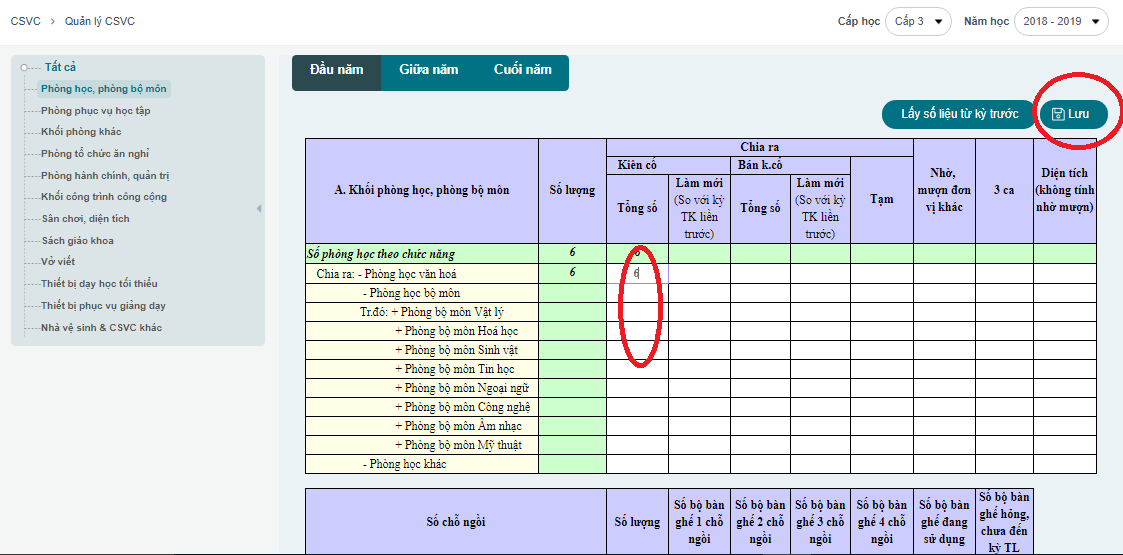 B5: Lưu dữ liệuBáo cáoKhi cần lấy báo cáo dữ liệu CSVC thực hiện vào phân hệ chức năng CSVC/Báo cáo/chọn kỳ lấy số liệu báo cáo/Xuất Excel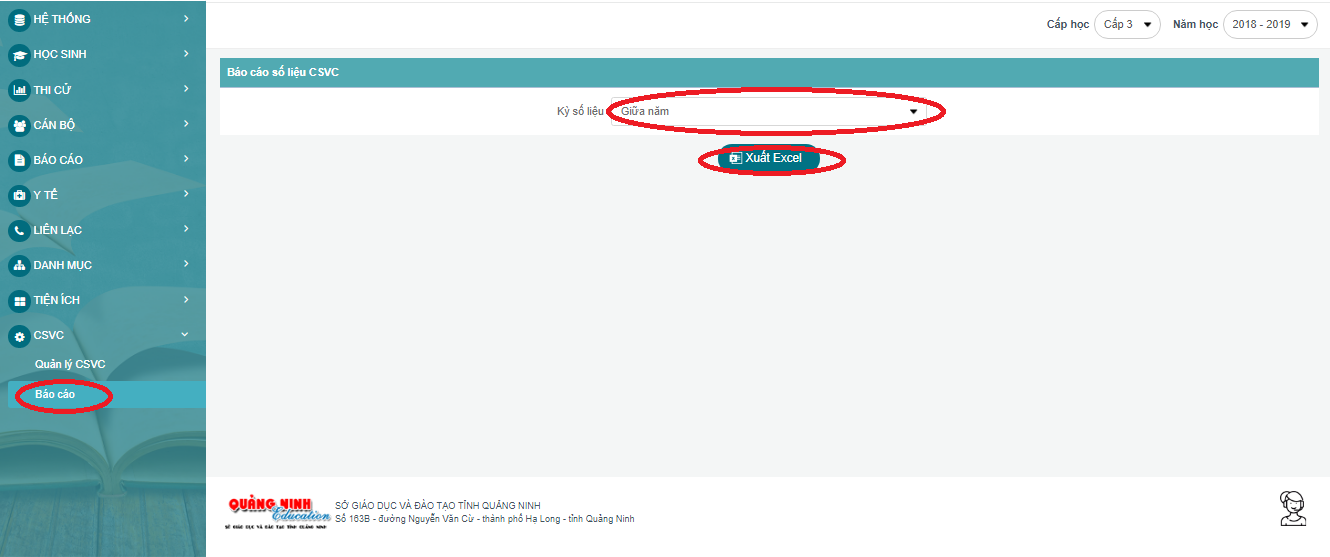 